بسمي الأعظم يا خير الله مظلوم عالمحضرت بهاءاللهاصلی فارسی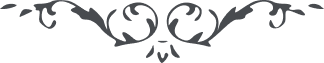 من آثار حضرة بهاءالله – لئالئ الحكمة، المجلد 2، لوح رقم (64)، الصفحة 144بسمی الاعظمیا خیر اللّه مظلوم عالم از ملکوت اللّه ترا ندا مینماید و میفرماید کتابت حاضر و عبد حاضر تمام آنرا عرض نمود و باصغاء مالک اسما فائز شد طوبی لقلم نطق باسمه و لمداد جری علی ذکره و للسان تکلّم بثنائه الجمیل ندایترا شنیدیم و باین لوح ابدع اقدس جواب عنایت شد تا بیقین مبین بدانی که حق جلّ جلاله سامع و مجیب است و عنایتش عالمرا بکلمهٴ احاطه نموده جمیع ثروت و عزّت عالم معادله بکلمهٴ یا عبدی از نزد حق نمینماید طوبی لمن فاز فی ایّامه و ویل للغافلین تمسّک بحبل الاستقامة علی شان لا یمنعک شئ من الاشیاء و لا عالم من العلماء و لا امیر من الامراء هذا ما وصّاک به القلم الاعلی من لدن علیم حکیم .